Bundesrealgymnasium und Bundesoberstufenrealgymnasium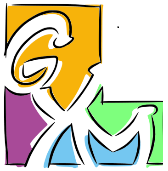 6500 Landeck, Römerstraße 14		Tel: 05442/62247; Fax: 05442/62247-13Website: www.brg-landeck.atE-Mail: brg-landeck@tsn.atRechtfertigung des Fernbleibens vom UnterrichtName des Schülers / der Schülerin: 		Klasse: 	Versäumte(r) Unterrichtstag(e): 		Begründung für das Fernbleiben: 		Zahl der versäumten Unterrichtsstunden:	Datum: 	Unterschrift der/des Erziehungsberechtigen: 	